	ZONTA INTERNATIONAL DISTRICT 4 presents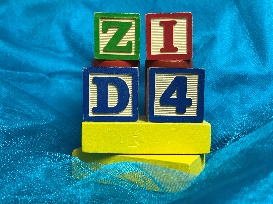 WORKSHOP 2020: BUILDING FOR OUR FUTUREHosted by the Zonta Club of Brampton-CaledonSATURDAY, April 4, 20208:30 AM – 3:00 PMCentre for Health & Safety Innovation5110 Creekbank Road, Mississauga, Ontario. L4W 0A1Registration Deadline: March 13, 2020	Registration fee: $55.00 CAD / $45.00 USD 						Store Table Fee/Club: $10.00 CADName: _______________________________________________________________________________Address:______________________________________________________________________________Email: _________________________________    Cell Phone: ___________________________________Zonta Club of ___________________________	 Highest Office held in Zonta: _____________________Attending Workshop 2020 as (check the following):     Current/Incoming President      Current/Incoming Treasurer       Current/Incoming Membership Chair      Other Dietary Requirements: __________________________________________________________________Workshop Breakout Sessions:President’s Training/Education: Be the Leader You Want to Follow with Past Governor Lori RobinsonTreasurer’s Training/Education: Fluent in Finance: Club Accounts, Ledgers and Forms with Finance Chair Carol SpeddingMembership Chair Training/Education: Building More than an Elevator Speech. D4 Will Take You to the Top with Lt. Gov. Elect Sheena PooleEmbracing Generational Diversity: The Inside Scoop with ZI Leadership Development Chair Kathleen Douglass Hotel Accommodations: Courtyard by Marriott Mississauga Airport Corporate Centre West5050 Creekbank Road, Mississauga, ON L4W 5R2	Rooms on hold: 10 rooms.    Room Type: Room 2 Queen Beds     Room Includes: Mini Fridge and Complimentary Wi-Fi    Rate per Night: $149.00 per night plus taxes - Breakfast Not Included, Bistro on site.   Friday Evening: The workshop committee, on behalf of the Zonta Club of Brampton – Caledon will host an evening of fellowship, please let us know you are coming in on the Friday night.Mail this completed form and monies to Jessie Bannerman, 27 Trotters Lane, Brampton ON  L6Y 1B5 By e mail  jessie.william@sympatico.ca	Payment by cheque to Jessie or e transfer to zontabramptoncaledon@gmail.com  security question answer zontaFor anyone registering using US funds please send a cheque (check) as we cannot accept           	US $ e transfers. Or cash at the door. Registration Fee: $ _______	Store Table Fee: $ _______	Total Amount Enclosed:  $_________ Yes. I will attend the Friday Night Gathering.